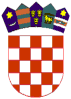  R E P U B L I K A    H R V A T S K A KRAPINSKO-ZAGORSKA ŽUPANIJA               GRAD PREGRADA              GRADONAČELNIKKLASA: 940-01/21-01/52URBROJ: 2214/01-02-21-01Pregrada, 20.05.2021.Na temelju članka 131. – 133. Zakona o cestama (Narodne novine broj 84/11, 22/13, 54/13, 148/13, 92/14 i 110/19), gradonačelnik Grada Pregrade objavljujeJAVNI POZIVNOSITELJIMA STVARNIH PRAVA NA NEKRETNINAMA O ZAPOČINJANJU POSTUPKA EVIDENTIRANJA NERAZVRSTANE CESTEGrad Pregrada obavještava nositelje stvarnih prava na nekretninama koje neposredno graniče sa zemljištem na kojem je izgrađena nerazvrstana cesta Pl-22.2 Pl22-Odvojak II-Hrestak od kč. br. 1935/1, 1933/2, 1920/1, 1920/2 i dr., k.o. Plemenšćina o započinjanju postupka evidentiranja nerazvrstane ceste i to obilježavanjem granica na kojem je izgrađena cesta.Naziv katastarske općine: k.o. Plemenšćina.Oznake ceste: Pl-22.2 Pl22-Odvojak II–Hrestak.Opis dionice: Prometnica Pl-22.2 Pl22-Odvojak II-Hrestak od  kč.br.  1935/1, 1933/2, 1920/1, 1920/2  i dr., k.o. Plemenšćina.Datum započinjanja radova: dana 26.06.2021. godine od 13,30 –14,00 sati (počevši od kč.br.  1935/1, k.o. Plemenšćina), predstavnici Grada Pregrade započeti će obilježavanje granica zemljišta na kojem je izgrađena nerazvrstana cesta uz stručnu pomoć ovlaštenog inž. geodet. koji brine da lomne točke budu ispravno stabilizirane i obilježene.Podaci o ovlaštenom inž. geodezije: Zlatko Šurbek, mag.ing.geod.et.geoinf., Geo 1155, Ured ovlaštenog inženjera geodezije Zlatko Šurbek, mag.ing.geod.et.geoinf, 49231 Hum na Sutli, Druškovec Humski 66/2.Nositelji stvarnih prava na zemljištu mogu izvršiti uvid u geodetski elaborat izvedenog stanja predmetne  nerazvrstane  ceste  te zatražiti eventualna dodatna pojašnjenja, dana 28.07.2021. godine od 9,00 – 12,00 sati u vijećnici Grada Pregrade.  								         GRADONAČELNIK								    Marko Vešligaj, univ.spec.pol.